   The King Is Coming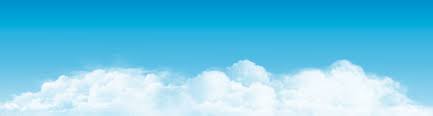 INTRODUCTION – THE FIRST VISIONFour Views:1. PRETERISM - _________________________________________________________________________________________2. IDEALISM - ___________________________________________________________________________________________3. HISTORICISM - _________________________________________________________________________________________4. FUTURISM - _______________________________________________________________________________________________Revelation 1:9-11 9 I, John, your brother and partner in the tribulation and the kingdom and the patient endurance that are in Jesus, was on the island called Patmos on account of the word of God and the testimony of Jesus. 10 I was in the Spirit on the Lord's day, and I heard behind me a loud voice like a trumpet 11 saying, “Write what you see in a book and send it to the seven churches, to Ephesus and to Smyrna and to Pergamum and to Thyatira and to Sardis and to Philadelphia and to Laodicea.”John on the Isle of PatmosWe Suffer for His KingdomWe Serve His ChurchTHE PRESENCE OF JESUS
12 Then I turned to see the voice that was speaking to me, and on turning I saw seven golden lampstands,7 golden lampstands – (Ex. 37:17-24; Zech. 4:10)Son of Man - ______________A PORTRAIT OF JESUS vs. 13-16
13 and in the midst of the lampstands one like a son of man, clothed with a long robe and with a golden sash around his chest. 14 The hairs of his head were white, like white wool, like snow. His eyes were like a flame of fire, 15 his feet were like burnished bronze, refined in a furnace, and his voice was like the roar of many waters. 16 In his right hand he held seven stars, from his mouth came a sharp two-edged sword, and his face was like the sun shining in full strength.A. Priest vs. 13B. Profound vs. 14C. Permanent vs. 15D. Powerful vs. 15E. Protective vs. 16F. Perfect vs. 16G. Praiseworthy vs. 16THE POWER OF CHRIST17 When I saw him, I fell at his feet as though dead. Then he placed his right hand on me and said: “Do not be afraid. I am the First and the Last. 18 I am the Living One; I was dead, and now look, I am alive for ever and ever! And I hold the keys of death and Hades.19 “Write, therefore, what you have seen, what is now and what will take place later. 20 The mystery of the seven stars that you saw in my right hand and of the seven golden lampstands is this: The seven stars are the angels[b] of the seven churches, and the seven lampstands are the seven churches.1. He Lives Forever vs. 17-19(Isa. 44:6; 48:12; Rev. 1:7; 2:8; 22:13)2. He Has Authority Over Death vs. 17-183. He Has a Plan vs. 19What you have seen: Rev. 1:9-20What is: Rev. 2-3What will take place Rev. 4 – 204. He Helps His People Understand His Word vs. 20